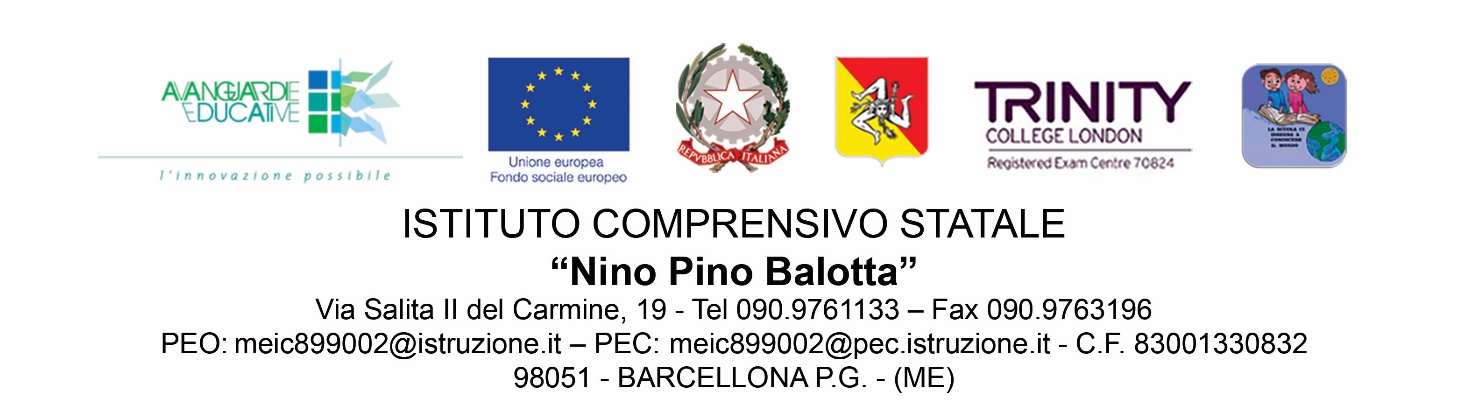 Oggetto: verbale scrutini  I quadrimestre - scuola primaria - a.s. 2023/2024Convocazione secondo circolare del Ds n°247 del   11/01/2024 inviata per e.mail e pubblicata sul sito. Oggi, …./02/2023, alle ore ........ nella sede del plesso di Piazza Verga si è riunito il consiglio della classe…….. del Plesso di………….. per discutere i seguenti punti all’O.d.G.:scrutini I Quadrimestre a.s. 2023/2024;2) compilazione del documento di valutazione degli alunni.Coordinatore prof.................., verbalizzante prof. ....................... . Presiede l’incontro il Dirigente Scolastico Prof. Genovese Luigi o l’ins.  ………………………….. su delega del Dirigente  che verifica la presenza dei componenti il Consiglio di classe.Risultano presenti alle operazioni di scrutinio:Si può utilizzare la tabella fornita da Argo (per evitare di compilare la presente):Constatati: -la presenza del numero legale dei partecipanti; -il presidente richiama le norme in vigore sullo scrutinio, in particolare sui criteri deliberati dal Collegio dei Docenti e dichiara aperta la seduta. Dopo ampia discussione sull'andamento didattico-disciplinare della classe, si passa all'esame delle singole situazioni e, sulla base dei giudizi ampiamente motivati, emerge quanto segue:Si possono utilizzare i dati forniti da Argo sugli alunni:………………………………………………………………………………….Barcellona P.G. lì …./02/2024Il presente verbale viene letto, approvato e sottoscritto dal team di classe, la riunione termina alle ore ______________.Si raccomanda il segreto d’ufficio ed il rispetto della privacy.	Il segretario						Il presidente della riunioneprof. ______________________	prof. Genovese Luigi __________________________	Il presente verbale viene compilato e stampato viene consegnato al Ds prof. Genovese Luigi.						DisciplinaOrganico autonomiaCognome – Nome – docente-firma1ITALIANOcomune2MATEMATICAcomune3SCIENZEcomune4STORIAcomune5GEOGRAFIAcomune6ARTE - IMMAGINEcomune7MUSICAcomune8EDUCAZIONE FISICAcomune9TECNOLOGIAcomune10INGLESEcomune11EDUCAZIONE CIVICAcomune12sostegno13sostegno14sostegno